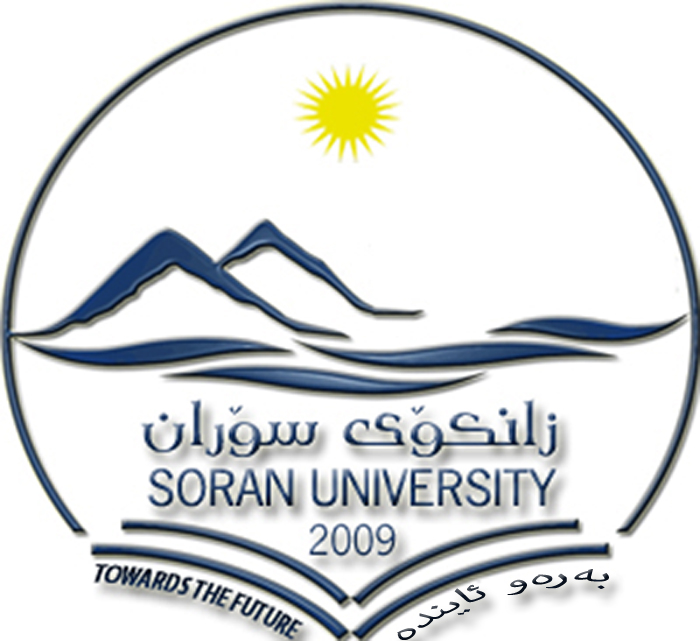 بؤ/بةرِيَز رِاطرى فاكةلَتى   ب/ دةست بةكاربوون  سلاو و رِيَز...               ئاطادارى بةريَزتان دةكةينةوة كة ئةو ماموستايانةى ناويان لة خوارةوة هاتووة دواى تةواو بوونى ثشووى هاوين, لة ريَكةوتى (03/09/2011) دةست بةكار بوونةوة لة بةشةكةمان.لةطةلَ رِيَزدا ....                                                                                سةرؤكى بةشى ماتماتيك  بةوةكالةت   ويَنةيةك بؤ//نووسينطةي راطر...دةركردة.